Технологическая карта  № 8/ОСП 3краткосрочной образовательной практики по познавательному развитиюдля детей 6-7 лет «Хлеб всему - голова» ФИО педагога: Разумова Галина Владимировна, Должность: воспитательДата разработки:  25.10.2020 г.Тематический план занятийПриложение 1Дидактические материалы (алгоритмы, схемы):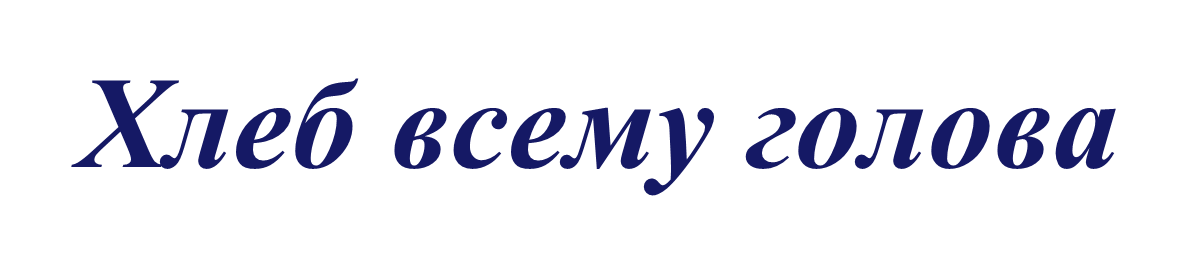 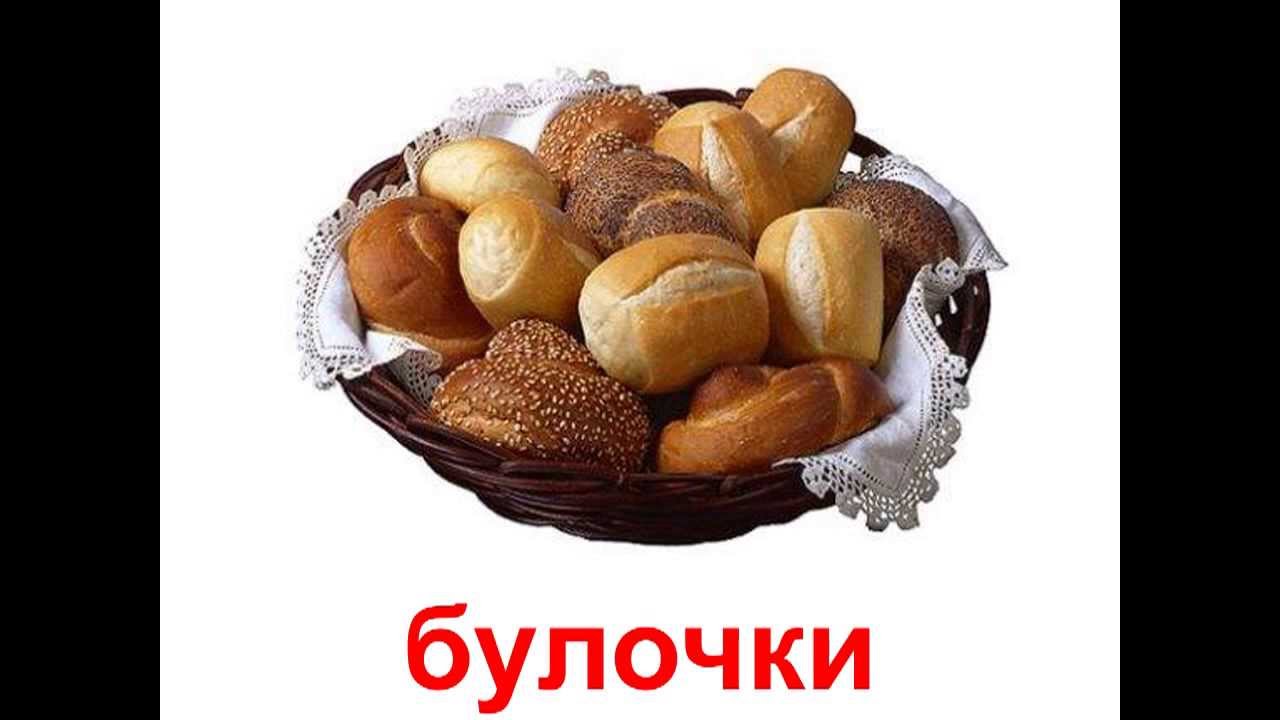 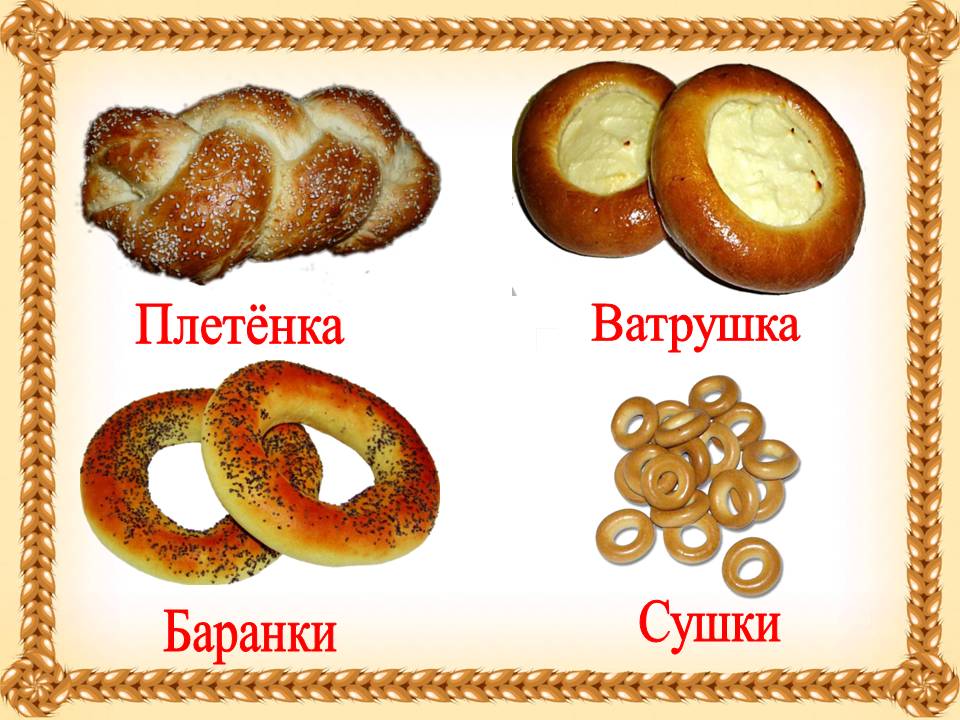 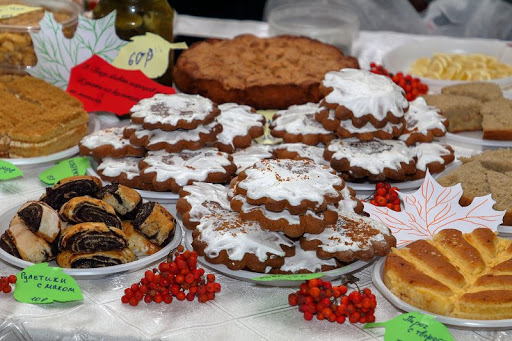 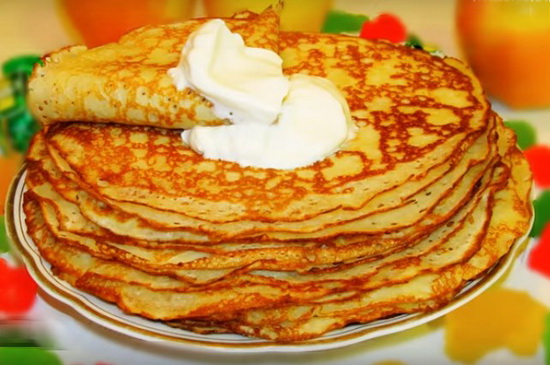 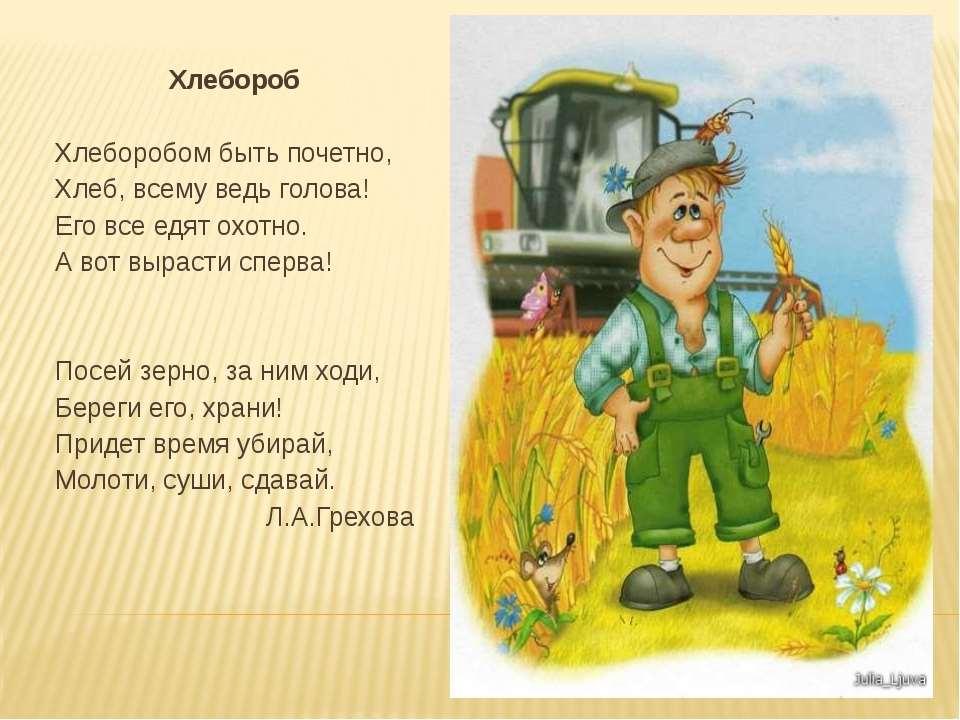 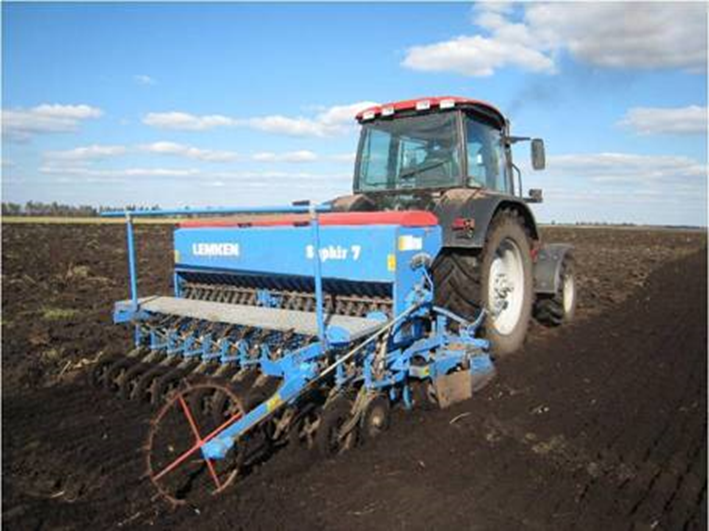 Посевная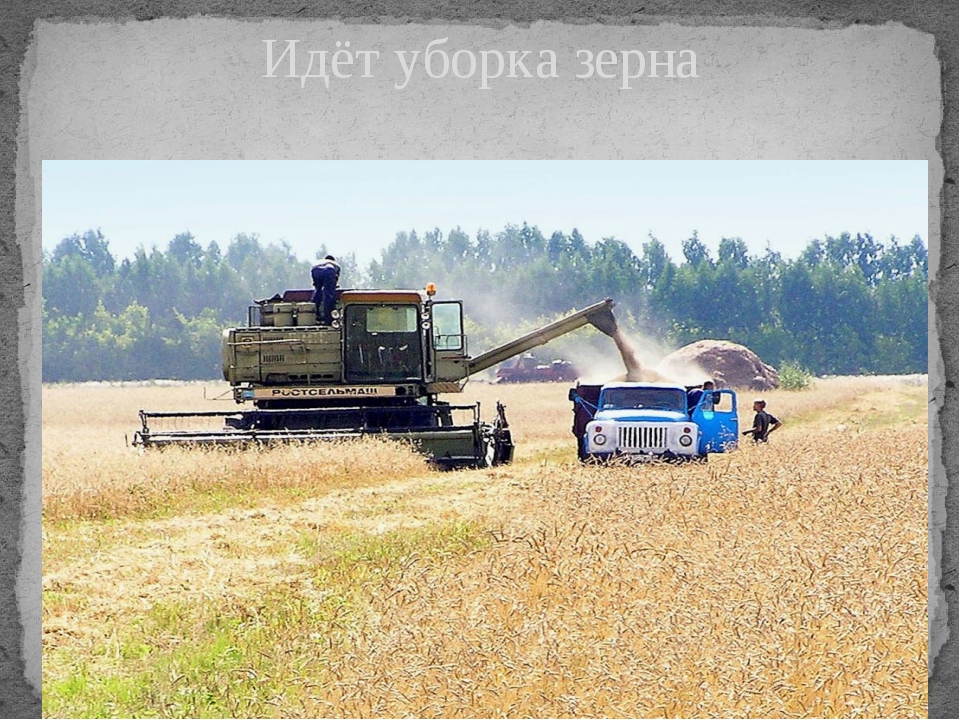 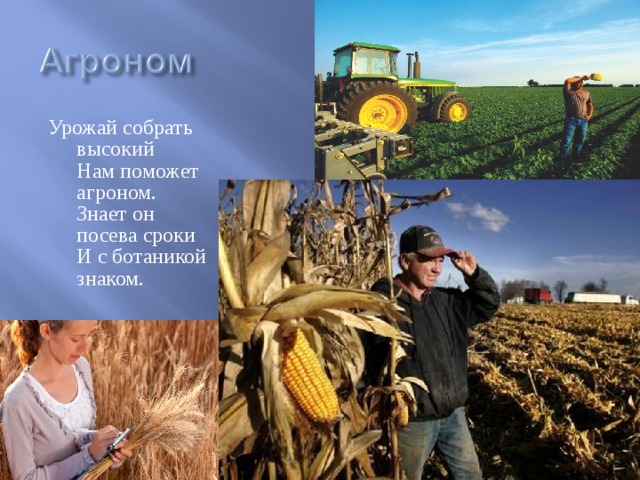 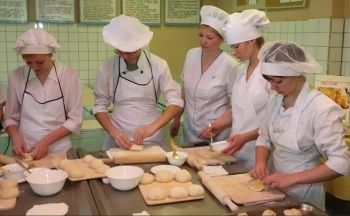 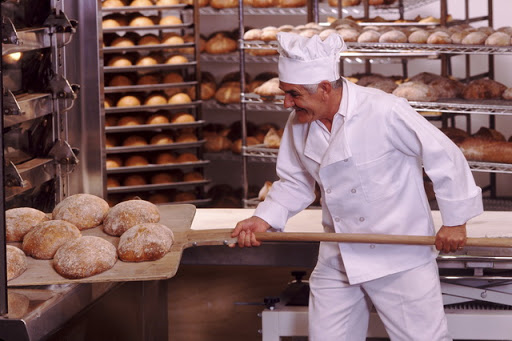 Аннотация для родителей (основная идея доступная для понимания, четко и лаконично формулированная)  У современных детей нет ценностного отношения к труду человека, работающего на сельскохозяйственном поле. Хлеб для них является обыденным продуктом, который можно купить в магазине или в супермаркете. Дети перестали ценить хлеб как главный продукт питания для русского человека. Чтение книг, беседы, рассматривание иллюстраций, заучивание стихов, пословиц, поговорок, способствуют формированию у детей чёткого понимания роли человеческого труда в современном обществе и воспитывают уважительное, бережное отношение к результату его деятельности.Цель КОП, в том числе ТНВоспитывать уважительное отношение к хлебу и труду людей, его выращивающих.Количество часов КОП, в том числе ТН1 занятия по 30 минутМаксимальное количество участников17 человекПеречень материалов и оборудования для проведения КОП, в том числе ТН - компьютер, презентация, картинки ржи и пшеницы, картинки из серии «Хлебобулочные изделия», хлебобулочные изделия.- отгадывание загадок о хлебе, чтение рассказов М.Глинский «Хлеб», М.Пришвин «Лисичкин хлеб.» Предполагаемые результаты (умения/навыки, созданный продукт)Труд людей, выращивающих хлеб труден. Поэтому люди относятся к продуктам питания бережно, выкидывать хлеб или играть с ним считается непристойным.Список литературы, использованной при подготовке КОП, в том числе ТН. 1. М. Ивин «Хлеб сегодня, хлеб завтра». Детская литература, 1980г.2. А. Митяев «Ржаной хлебушко – калачу дедушка». Москва «Детская литература», 1990г.3.Скоролупова О.А Тематическое планирование воспитательно-образовательного процесса в дошкольные образовательные учрежденья. – М.: ООО издательство «Скрипторий 2003», 2012г.4. Интернет ресурсы:http://hlebosol.info/folk/poslovica/tolkovanie/http://www.peterburg.biz/muzey-hleba-v-peterburge.htmlhttp://kedem.ru/history/20090114-bread/ЗадачиДеятельность педагогаДеятельность детейПредполагаемый результат Тема: «Хлеб всему - голова»Тема: «Хлеб всему - голова»Тема: «Хлеб всему - голова»Тема: «Хлеб всему - голова»1.  Познакомить детей с тем, как выращивали хлеб в старину.2.  Обобщить и систематизировать знания детей о хлебе и о пути хлеба от колоса до булки.-  Просмотр презентации о этапах выращивания хлеба;- Знакомство с механизацией труда (хлебороба, пекаря)- знакомство с историей выращивания хлеба.- Рассматривание иллюстраций;- Знакомство с профессиями: хлебороб, пекарь.Формируются знания детей о том: 1.  как выращивали хлеб в старину;2. путь хлеба от колоска до душистого хлебаТема: «Хлеб всему - голова»Тема: «Хлеб всему - голова»Тема: «Хлеб всему - голова»Тема: «Хлеб всему - голова»1. Развивать связанную речь детей, умение отвечать на вопросы, закреплять умение выразительно рассказывать стихотворения и отгадывать загадки, познакомить с пословицами о хлебе.2. Воспитывать у детей бережное отношение и уважение к хлебу и людям, вырастившим егоЧтение стихотворение о хлебе: Вот он Хлебушек душистый...- Знакомство с хлебобулочными изделиями;- Дидактическая игра: «А какой он, хлеб?»- Физкультминутка «В землю зёрнышко попало»- Отгадывание загадок о хлебе; - рассказывание выученных стихов;- принимают участие в дидактической игре - умение рассказать о том, как вырастить от зернышка до душистого хлеба на столе. - Умение подбирать прилагательные к существительному(хлеб- румяный, свежий, душистый, аппетитный, мягкий, черствый, белый, горячий, витаминный, воздушный, ароматный)Обогащения словаря: комбайнер, элеватор, агроном, жатва, серп, цеп